WACTA 5 Stand Sporting 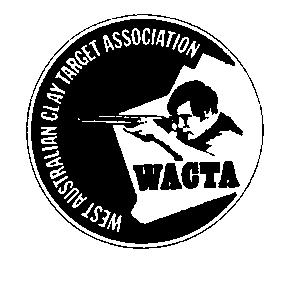 Carnival 13th and 14th June 2020Held at Whiteman Park International Shooting Complex (WAGC)Saturday 13th June9:00am startEvent 1   	50 Tgt 5 Stand Sporting CompetitionEvent 2		50 Tgt 5 Stand Sporting Challenge CupSunday 14th June9:00am startEvent 3	 	100 Tgt 5 Stand Sporting State TitleCarnival High Gun from Events 1,2 and 3Teams Selection Event 2 and 3Sunday Night PresentationsFor further information contact:State Secretary: Anita Dyas 0488 777 175WACTA reserve the right to change the program